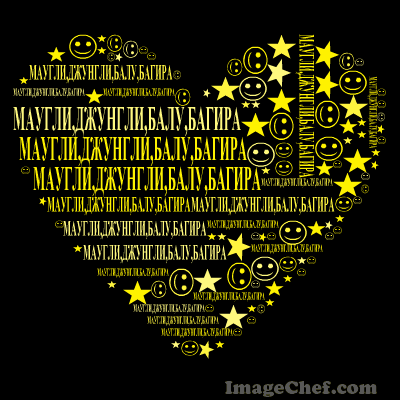 Бартош Ксения, 12 лет, Киплинг Р.Маугли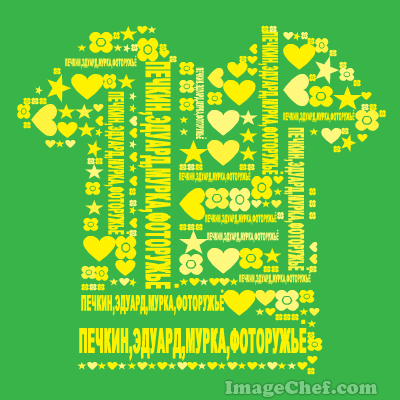 Биткова  Мария,12 лет, Эдуард Успенский-«Простоквашино»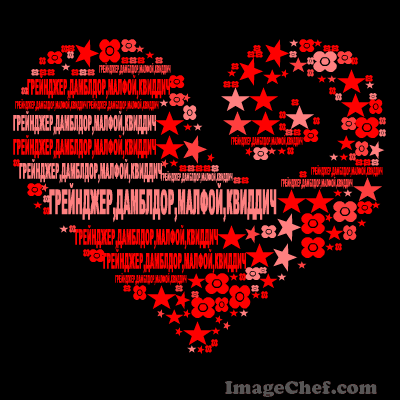 Новикова Наталья, 13 лет, Дж. Роулинг-«Гарри Поттер»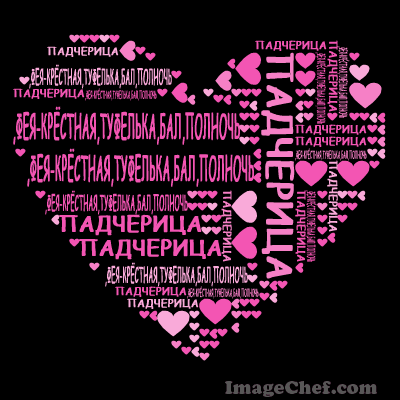 Перчина Алёна, 12 лет, Перро «Золушка»